Проект по литературному чтению во 2 классе  «Газета « 9 Мая -праздник Победы».Неяскина Нина Александровна, учитель начальных классов МБОУ СОШ №77       9 Мая - всенародный праздник. Праздник великой радости и горьких слёз о невернувшихся с великой войны.  Всё дальше и дальше уходят в голубую дымку события тех времён. Но очень важно, чтобы дети знали и помнили о боях под Москвой,  о непокорённом  Ленинграде, о великой битве на Волге,  об освобождении Краснодара… Великие люди, великие события.       Проект по литературному чтению во 2 классе  « Газета « 9 Мая-праздник Победы» является важнейшим средством патриотического воспитания детей. Подготовка к выполнению проекта началась ещё в феврале, когда ребята принимали участие в окружном конкурсе «Весточка с фронта», «Я живу в семье героя». За свои работы Лашко Тамара и Корниенко Тимофей были награждены Почётными  Грамотами ,а Стельмах Тимофей стал  лауреатом окружной и городской выставок за  макет танка Т -34. Во время проведения месячника  героико-патриотической работы  дети подготовили  утренник «Дети войны», участвовали в спортивных  соревнованиях, конкурсах  инсценированной песни и стихов военной тематики, посетили Музей военной техники под открытым небом.         На уроке   литературного чтения  я предложила  детям обсудить тему проекта, собрать интересную информацию, определиться, с кем   они будут работать.        При выполнении проекта  дети  разбились на группы,  пары, работали во время занятий по внеурочной деятельности, дома  вместе с родителями искали материалы в Интернете, посещали библиотеку, подбирали стихи военных лет, отрывки из рассказов « Дети Кубани в годы Великой Отечественной», оформляли работы красками, фломастерами, карандашами.       На уроке  ребята представили свои работы всему классу, читали стихи  А. Суркова , К. Симонова,  Ю. Друниной,  инсценировали стихотворение  А. Твардовского  «Рассказ танкиста», исполнили песни: «Ленинградские мальчишки», «Казаки в Берлине», «Пусть всегда будет солнце». Урок прошёл интересно, на одном дыхании. Считаю, что проектная деятельность учащихся  не только позволяет раскрыть творческие способности каждого ребёнка, но несёт в себе большой воспитательный потенциал.Фото к проекту по литературному чтению «9 мая – праздник Победы»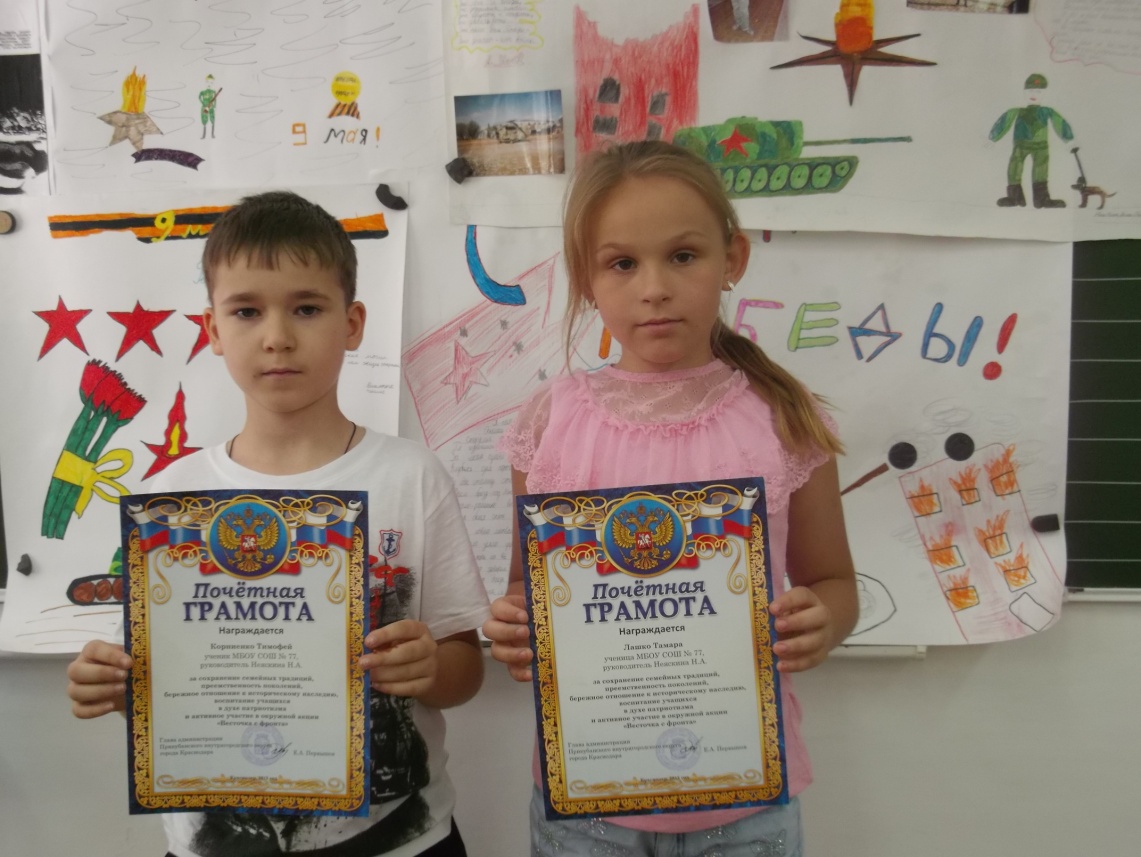 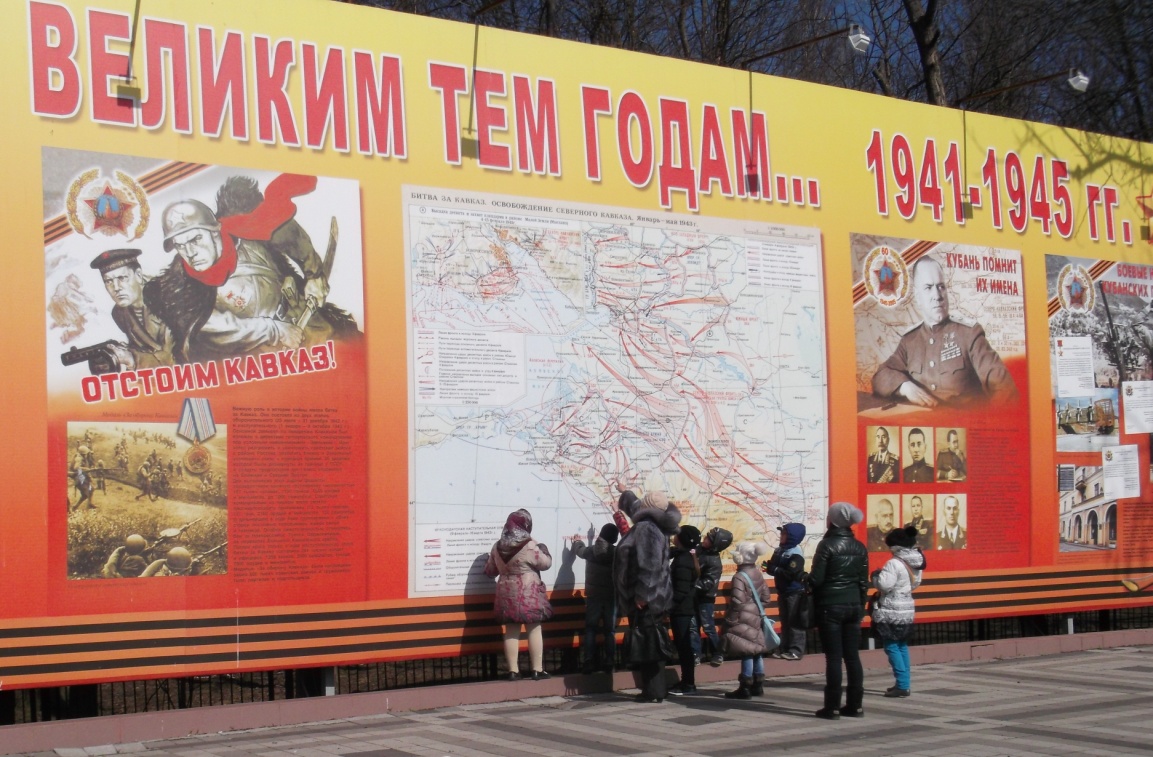 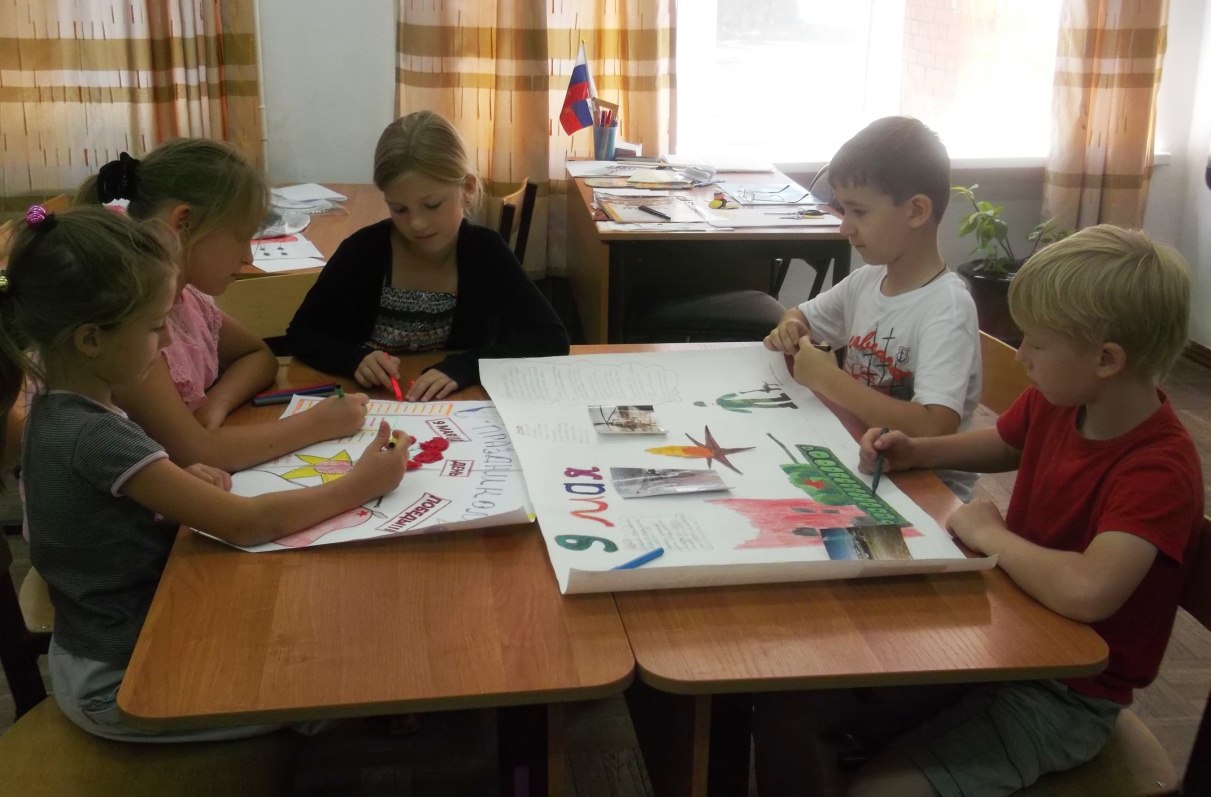 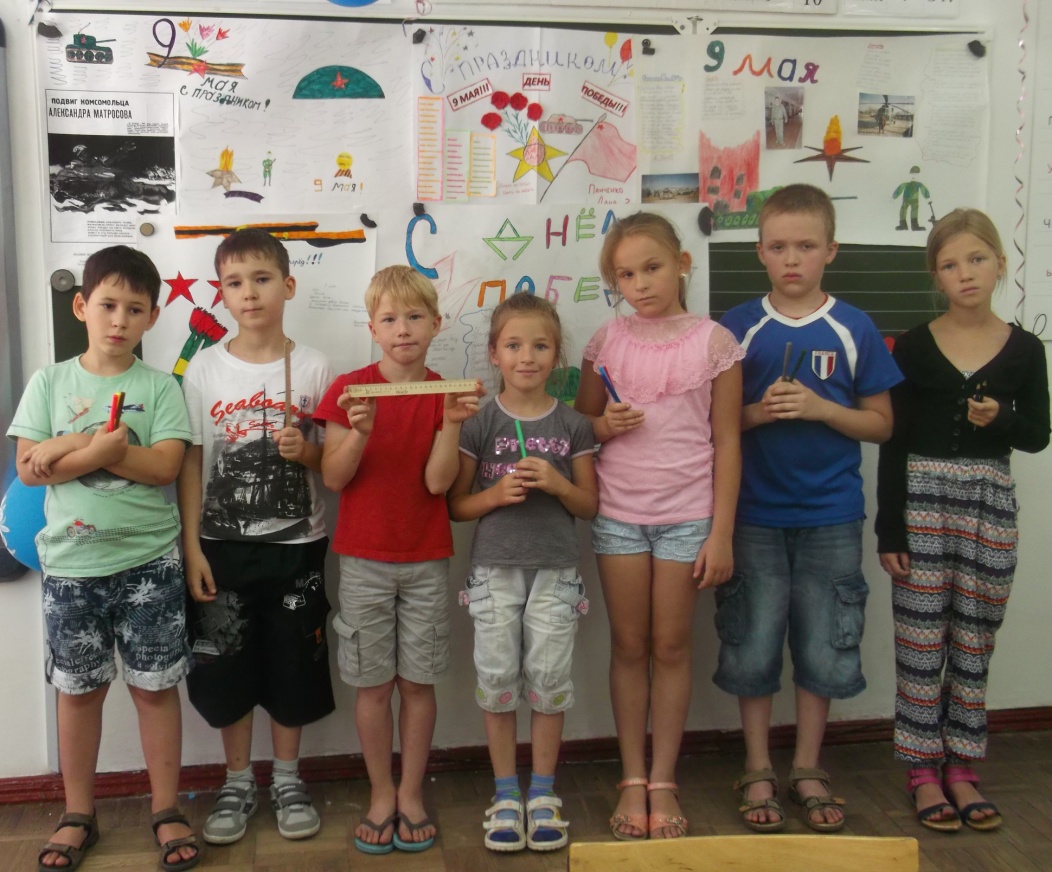 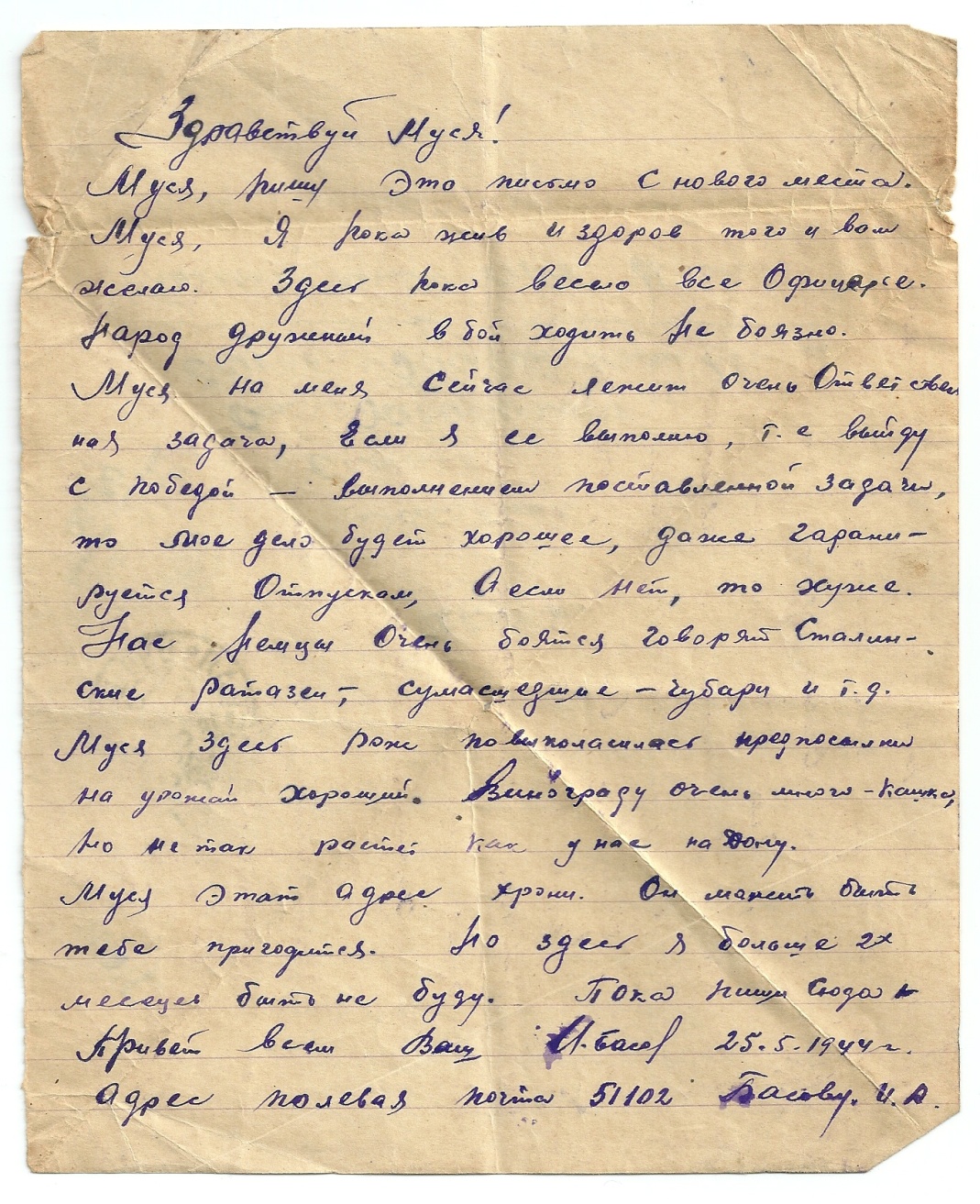 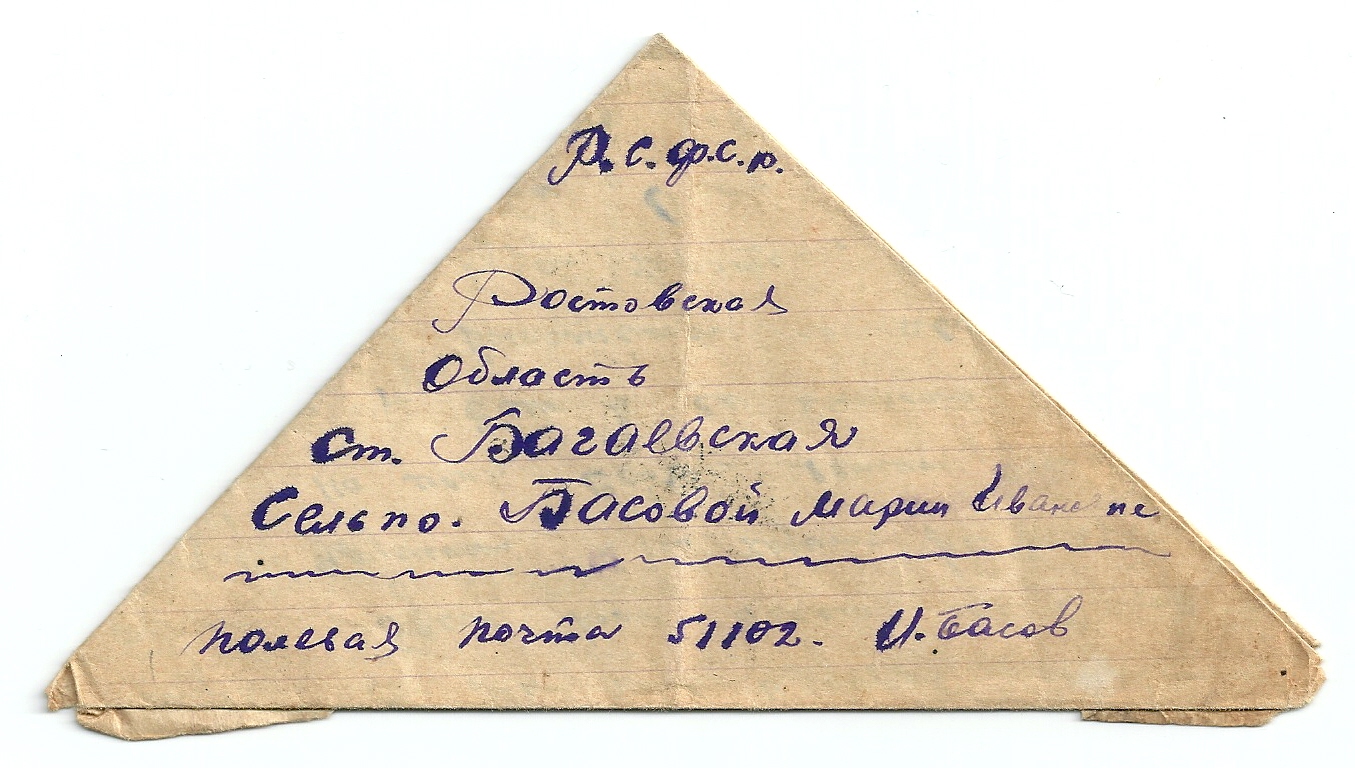 